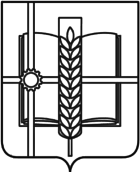 РОССИЙСКАЯ ФЕДЕРАЦИЯРОСТОВСКАЯ ОБЛАСТЬЗЕРНОГРАДСКИЙ РАЙОНМУНИЦИПАЛЬНОЕ ОБРАЗОВАНИЕ«Зерноградское городское поселение»АДМИНИСТРАЦИЯ ЗЕРНОГРАДСКОГО ГОРОДСКОГО ПОСЕЛЕНИЯРАСПОРЯЖЕНИЕот 04.07.2023 № 4г. ЗерноградО внесении изменений в распоряжение Администрации Зерноградского городского поселения от 22.02.2022 № 46 «Об организации проведения в Администрации Зерноградского городского поселения конкурсов на замещение вакантной должности муниципальной службы и на включение в кадровый резерв»В связи с кадровыми изменениями в Администрации Зерноградского городского поселения:1. Внести в распоряжение Администрации Зерноградского городского поселения от 22.02.2022 № 46 «Об организации проведения в Администрации Зерноградского городского поселения конкурсов на замещение вакантной должности муниципальной службы и на включение в кадровый резерв» (далее-Распоряжение) изменения:1.1. приложение № 2 к Распоряжению изложить в новой редакции согласно приложению к настоящему распоряжению.2. Опубликовать настоящее распоряжение в печатном средстве массовой информации Зерноградского городского поселения «Зерноград официальный» и разместить на официальном сайте Администрации Зерноградского городского поселения в информационно-телекоммуникационной сети «Интернет».3. Распоряжение вступает в силу со дня его официального опубликования.4. Распоряжение Администрации Зерноградского городского поселения от 29.03.2023 № 63 «О внесении изменений в распоряжение Администрации Зерноградского городского поселения от 22.02.2022 № 46 «Об организации проведения в Администрации Зерноградского городского поселения конкурсов на замещение вакантной должности муниципальной службы и на включение в кадровый резерв» считать утратившим силу.Глава Администрации Зерноградского  городского поселения		                                                                       И. В. Полищук	Приложение к распоряжению АдминистрацииЗерноградское городское поселение»от  04.07.2023 № 4СОСТАВконкурсной комиссии по проведению конкурса на замещение вакантной должности муниципальной службы в Администрации Зерноградского городского поселения и конкурса на включение в кадровый резерв Администрации Зерноградского городского поселенияЧлены комиссии:Ведущий специалист                                                                         Е. Н. ЕфремоваПолищук Ирина Владимировна-глава Администрации Зерноградского городского поселения,     председатель комиссииЕфремова ЕленаНиколаевна-ведущий специалист,    секретарь комиссииОганесян Карен Сурикович-главный специалист-юрист Чеботарева Анна Ивановна-главный бухгалтер Голояд Татьяна Сергеевна-заведующий финансово-экономическим сектором Шаповалова Лариса Николаевна-председатель Собрания депутатов Зерноградского городского поселенияДворников Петр Алексеевич-независимый эксперт